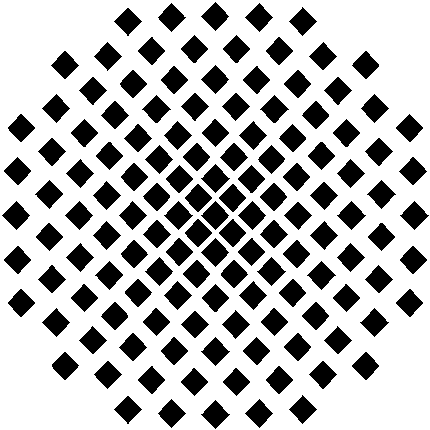 Musterzur Rechteeinräumung an studentischen Studienarbeiten (Diplom-, Magister-, Master-, Bachelor- oder sonstige Abschlussarbeiten) zur Aufstellung in der BibliothekEinräumung von Nutzungsrechten an einer Studienarbeit für Zwecke der Forschung, der Lehre, des Studiums und der BibliothekHiermit übertrage ich, [Name, Vorname, Anschrift], der Universität Stuttgart das Eigentum an einem von mir der Bibliothek des Instituts für …….. kostenlos zur Verfügung gestellten Exemplars meiner Studienarbeit mit dem Titel [ Titel der Arbeit ]und räume der Universität Stuttgart, Institut für …….., an dieser Arbeit und den im Rahmen dieser Arbeit entstandenen Arbeitsergebnissen ein kostenloses, zeitlich und räumlich unbeschränktes, einfaches Nutzungsrecht für Zwecke der Forschung, der Lehre, des Studiums und der Nutzung der Arbeit für Zwecke der Institutsbibliothek ein.Ich erkläre, die Arbeit selbständig verfasst und bei der Erstellung dieser Arbeit die einschlägigen Bestimmungen, insbesondere zum Urheberrechtsschutz fremder Beiträge, eingehalten zu haben. Soweit meine Arbeit fremde Beiträge (z.B. Bilder, Zeichnungen, Textpassagen) enthält, erkläre ich, dass diese Beiträge als solche gekennzeichnet sind (z.B. Zitat, Quellenangabe) und ich eventuell erforderlich gewordene Zustimmungen der Urheber zur Nutzung dieser Beiträge in meiner Arbeit eingeholt habe. Für den Fall der Verletzung Rechter Dritter durch meine Arbeit, erkläre ich mich bereit, der Universität Stuttgart einen daraus entstehenden Schaden zu ersetzen bzw. die Universität Stuttgart auf deren Aufforderung von eventuellen Ansprüchen Dritter freizustellen.Mir ist bekannt, dass die Erfassung meiner Arbeit im Online-Katalog der Bibliothek eine dauerhafte, weltweite Sichtbarkeit der bibliografischen Daten der Arbeit (Titel, Autor, Erscheinungsjahr, etc.) bedeutet..................................................................Ort, Datum, Unterschrift